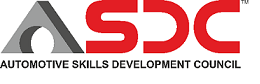 Automotive Skills Development Council Training Calendar for Assessor –November to December 2023Training Program forDomain Job role NameProgram DatesAddressName & Contact of the In chargeEmail ID1)Automotive Sale Executive L4 (ASC/Q1001)2) Automotive Showroom Hostess / Host L-3 (ASC/Q1103)3) Automotive Telecaller L-4(ASC/Q1105)4) Automotive Customer Relationship Manager L-7 (ASC/Q1104)From: 16-Nov-2023
Online modeMr. Vikas Chauhan
(9110310251)




Vikas@asdc.org.in1)Automotive Sale Executive L4 (ASC/Q1001)2) Automotive Showroom Hostess / Host L-3 (ASC/Q1103)3) Automotive Telecaller L-4(ASC/Q1105)4) Automotive Customer Relationship Manager L-7 (ASC/Q1104)To: 27-Nov-2023
Online modeMr. Vikas Chauhan
(9110310251)




Vikas@asdc.org.in1) Electric Vehicle Service Technician L-4 (ASC/Q1429)From: 4-Dec-2023 To 14-Dec-2023Online modeMr. Vikas Chauhan
(9110310251)Vikas@asdc.org.in